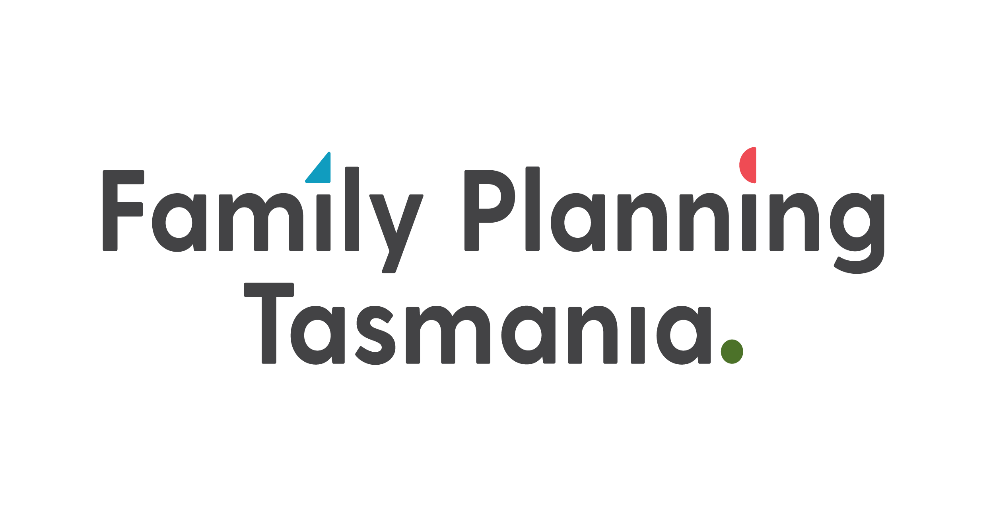 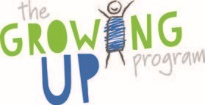 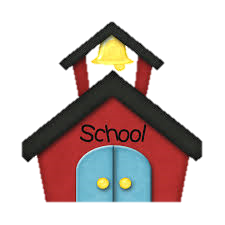 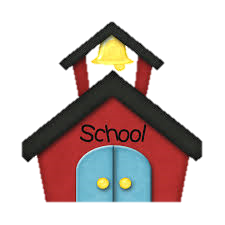 Parent & Carer Information Session Video Series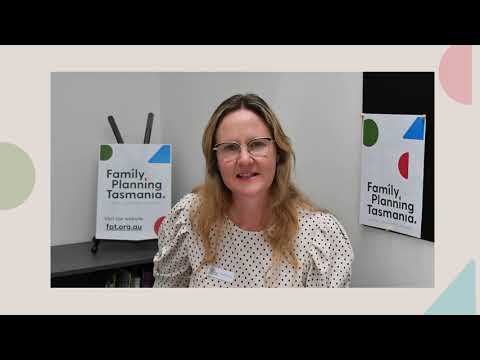 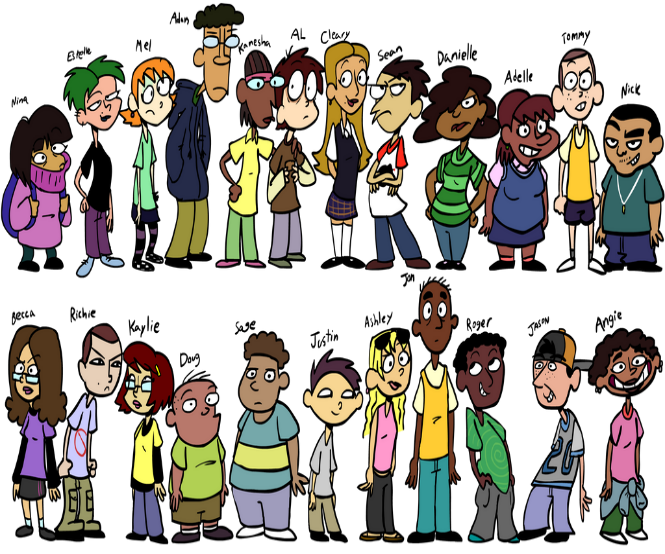 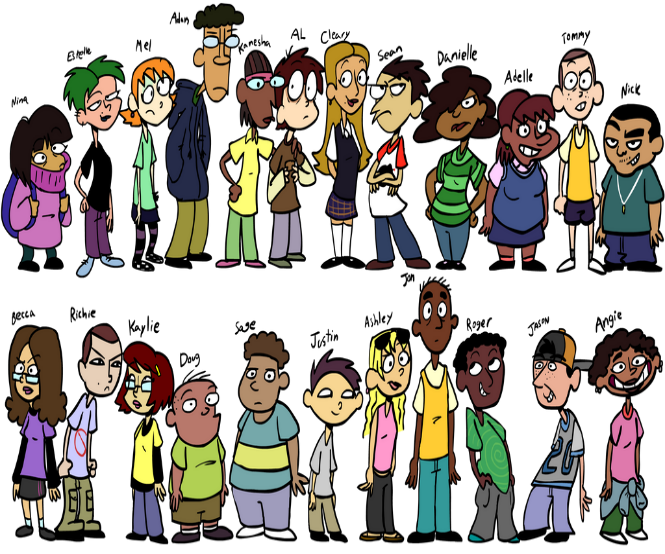 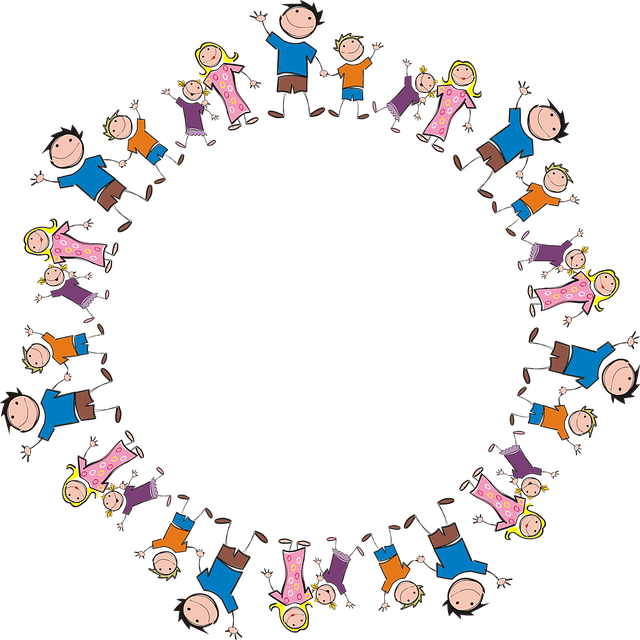 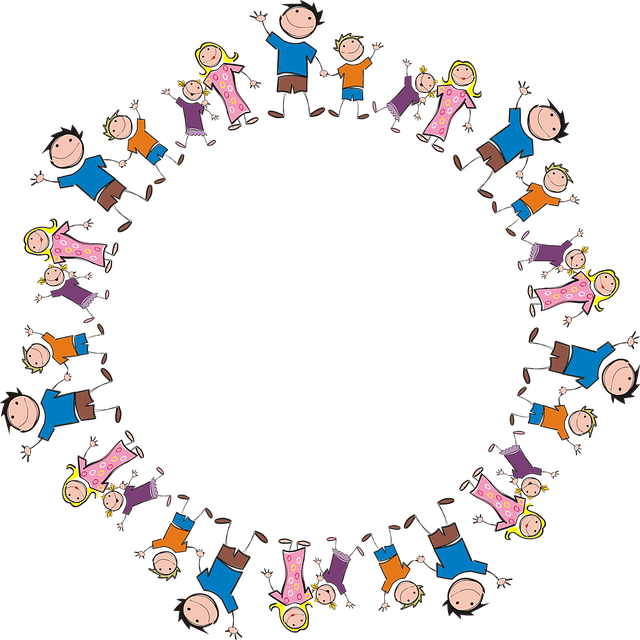 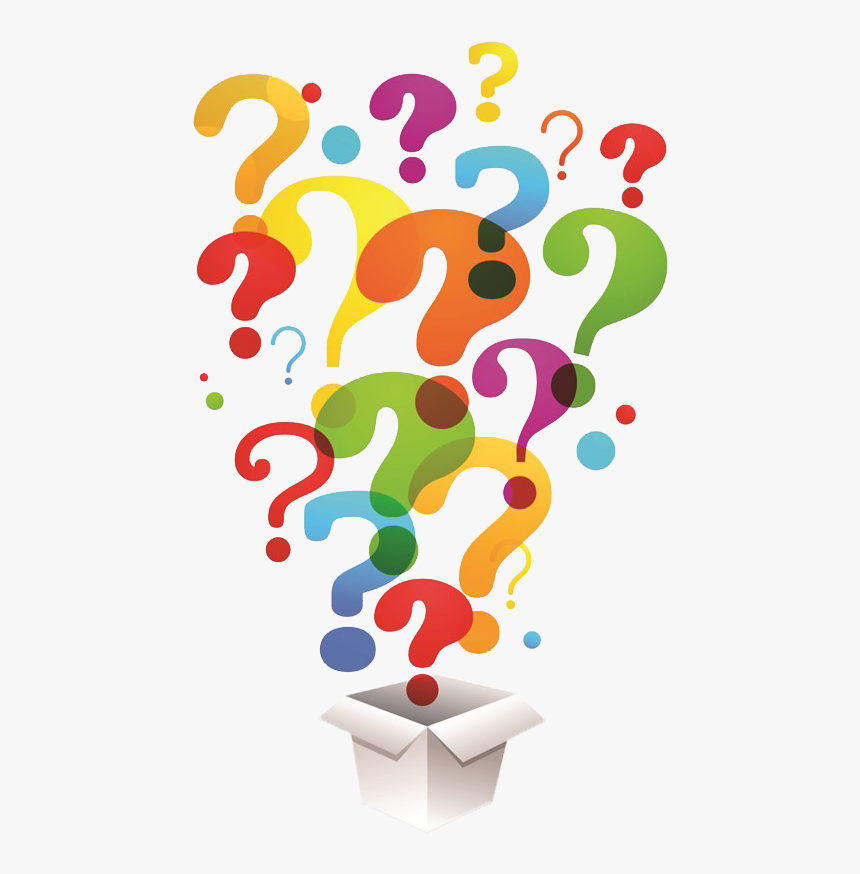 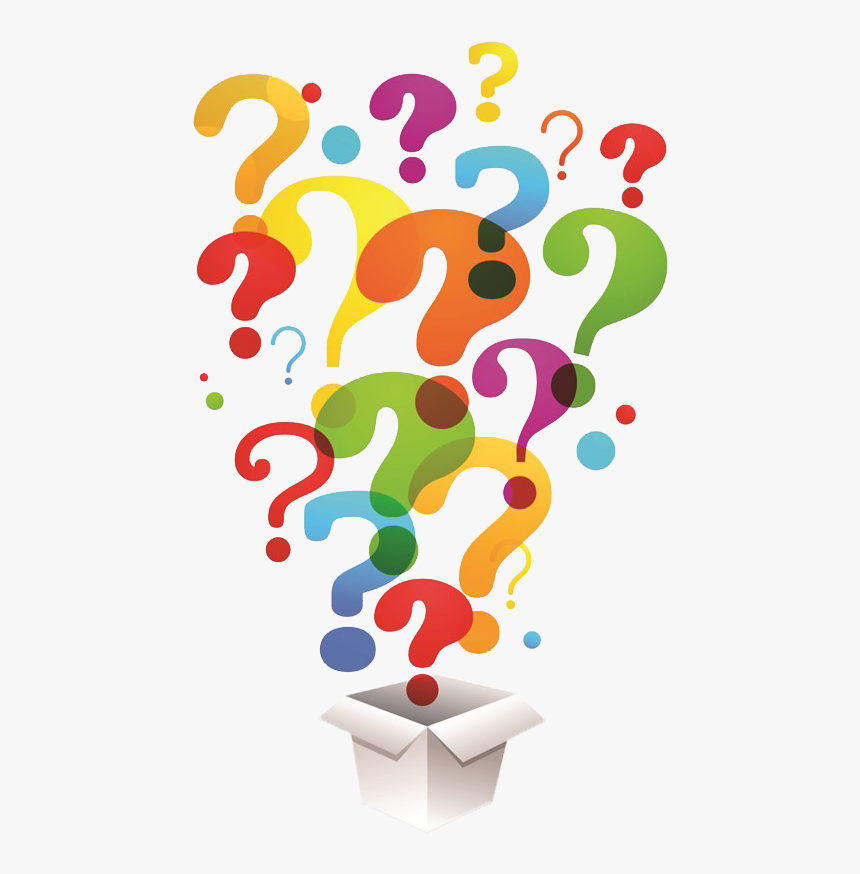 NEWSFPT new CEO – Lalla Mackenzie –A proud member of the Dalrymple tribe.  Motivated and passionate – Up for a challenge!!  Background – Telecommunication/National Apprenticeship System Project Management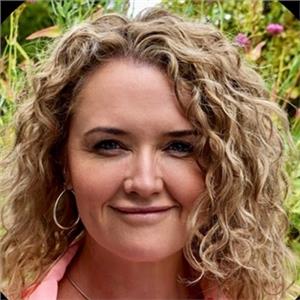 Up Coming activitiesTagari Lia have booked in their SoSafe - 27th of April and 4th of May. Specifically delivered in accordance with need (this is usually a 1 day 5 hour workshop)GUP Program – May-JuneWesterway PSFairview PS Campania DSFairview PS meetings for one on one sessions with Gagebrook Primary School, Herdsmans Cove Primary School and Brighton Primary School. All very keen for some of their students. Referral forms providedPartner Opportunities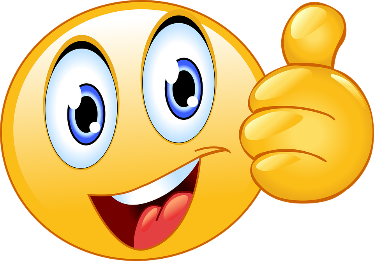 HIPPY – talking to parent group about protective behaviours – Families Tasmania – Request for FPT to do a to do a 30 minutes Facebook Live Q & A session-  Further discussion regarding session to be arranged.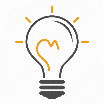 Possible “you show me yours and I’ll show you mine” for Partners Could/should we as collective partners join together (project) to design and build a “live case study”?New Program/s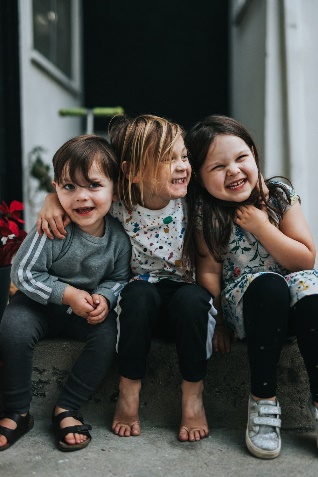 Parent and carer workshop on how to talk to your kids  (GUP related) currently under developmentChildhood Sexual & Social Safety – 3 hour workshop - This workshop is ideal for anyone working with children who requires an understanding of how to support them with their social and sexual safety, sexual development, sexual health and relationships.  Challenges 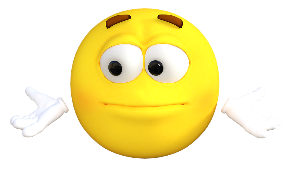 Over the twelve months to the March 2023 quarter, the CPI rose 7.0%.  This is impacting on service deliverables costs - Likelihood of this being recognised and additional $$$? If not what adjustments are being considered/negotiatedSustainability/succession planning in-case of………………..The old chestnut of SAMis reporting -  still a challenge but working through it Brighton Primary school (in particular stated) that they wish they could have the Growing Up Program every year due to it’s importance and the ongoing issues that they have with some behaviours at the school. Due to not knowing about ongoing funding we were not able to offer them the program but the need and want is definitely there